Порядок оформления возникновения, приостановления и прекращения отношений между Муниципальным бюджетным учреждением дополнительного образования «Чунская детская музыкальная школа» и (или) родителями (законными представителями) несовершеннолетних обучающихсяОбщие положения1.1. Порядок разработан в соответствии с пунктами 30,31 статьи 2; подпунктом д) пункта 2) части 2 статьи 29; части 2 статьи 30; статей 53,54, 57, 61 ФЗ РФ от 29 декабря 2012года №273-ФЗ «Об образовании в Российской Федерации».1.2. Настоящий Порядок регламентирует оформление возникновения, приостановления и прекращения отношений между Муниципальным бюджетным учреждением дополнительного образования «Чунская детская музыкальная школа» (далее – Школа) и (или) родителями (законными представителями) несовершеннолетних обучающихся.1.3. Под отношениями в данном Порядке понимается совокупность общественных отношений по реализации   права граждан на образование, целью которых является освоение обучающимися содержания образовательных программ (образовательные отношения).1.4. Участники образовательных отношений – обучающиеся, родители (законные представители) несовершеннолетних обучающихся, педагогические работники и их представители, организации, осуществляющие образовательную деятельность.Возникновение образовательных отношенийОснованием возникновения образовательных отношений является приказ директора Школы о приеме лица на обучение в Школу.В случае приема на обучение за счет физических и (или) юридических лиц изданию  приказа о приеме лица на обучение в Школу предшествует заключение договора об образовании.2.3. Права и обязанности обучающегося, предусмотренные законодательством об образовании и локальными нормативными актами Школы, возникают у лица, принятого на обучение с даты, указанной в приказе о приеме лица на обучение.2.4. Школа обязана ознакомить поступающего и (или) его родителей (законных представителей) со своим уставом, с лицензией на осуществление образовательной деятельности, с образовательными программами и другими документами, регламентирующими организацию и осуществление образовательной деятельности, праваи обязанности обучающихся. При проведении приема на конкурсной основе (на дополнительные предпрофессиональные программы) поступающему предоставляется также информация о проводимом конкурсе и об итогах его проведения.2.5. Прием на обучение по дополнительным общеразвивающим программам определяется Школой самостоятельно, прием на обучение по дополнительным предпрофессиональным программам определяется Школой самостоятельно с учетом положений приказа Министерства культуры Российской Федерации от 14.08.2013 № 1145.2.6. Прием на обучение на места с оплатой стоимости обучения физическими и (или) юридическими лицами проводится на условиях, определяемых локальными нормативными актами Школы в соответствии с Постановлением Правительства Российской Федерации от 15.08.2013 № 706.2.7. Образовательные отношения изменяются в случае изменения условий получения обучающимся образования по конкретной дополнительной общеобразовательной программе, которые влекут за собой изменение взаимных прав и обязанностей обучающегося и Школы:1) перевод на обучение по индивидуальному учебному плану, по сокращенной образовательной программе;2) перевод с обучения за счет средств физических и (или) юридических лиц на обучение за счет средств соответствующего бюджета;3) изменения законодательства об образовании, повлекшего установление дополнительных прав и (или) мер социальной поддержки для обучающихся по соответствующим образовательным программам;4) и другие.2.8. Образовательные отношения могут быть изменены как по инициативе обучающегося (родителей (законных представителей) несовершеннолетнего обучающегося) по его заявлению в письменной форме, так и по инициативе Школы.2.9. Основанием для изменения образовательных отношений является приказ директора Школы. Права и обязанности обучающегося, предусмотренные законодательством об образовании и локальными нормативными актами Школы, изменяются с даты издания приказа или с иной указанной в нем даты.3. Приостановление образовательных отношений3.1. Образовательные отношения могут быть приостановлены в случае отсутствия обучающегося длительное время на учебных занятиях   по следующим причинам:- нахождение в оздоровительном учреждении;- продолжительная болезнь;- длительное медицинское обследование;- иные семейные обстоятельства.3.2. Приостановление образовательных отношений, за исключением приостановления образовательных отношений по инициативе образовательного учреждения, осуществляется по письменному заявлению обучающегося или родителей (законных представителей) несовершеннолетнего обучающегося, о временном отсутствии обучающегося в образовательном учреждении с сохранением места сроком до одного учебного года. 3.3. Заявление о приостановлении образовательных отношений пишется в свободной форме на имя директора образовательного учреждения с указанием причины отсутствия и периодом отсутствия. Приостановление образовательных отношений оформляется приказом директора образовательного учреждения.4. Прекращение образовательных отношений4.1. Образовательные отношения прекращаются в связи с отчислением обучающегося из Школы:- в связи с получением образования (завершением обучения);- досрочно по основаниям, установленным законодательством об образовании.4.2. Образовательные отношения могут быть прекращены досрочно в следующихслучаях:1) по инициативе обучающегося или (родителей (законных представителей) несовершеннолетнего обучающегося), в том числе в случае перевода обучающегося для продолжения освоения образовательной программы в другую организацию, осуществляющую образовательную деятельность;2) по инициативе Школы, в случае применения к обучающемуся, достигшему возраста 15 лет, отчисления как меры дисциплинарного взыскания;3) по обстоятельствам, не зависящим от воли обучающегося, родителей (законных представителей) несовершеннолетнего обучающегося и Школы, в том числе, в случае ликвидации Школы.4.3. Досрочное прекращение образовательных отношений по инициативе обучающегося (родителей (законных представителей) несовершеннолетнего обучающегося) не влечет за собой каких-либо дополнительных, в том числе материальных, обязательств перед Школой.4.4. Основанием для прекращения образовательных отношений является приказ об отчислении обучающегося из Школы.Права и обязанности обучающегося, предусмотренные законодательством об образовании и локальными нормативными актами Школы, прекращаются с даты его отчисления из Школы.4.5. При досрочном прекращении образовательных отношений Школой, в трехдневный срок после издания распорядительного акта об отчислении обучающегося, отчисленному лицу выдается справка об обучении.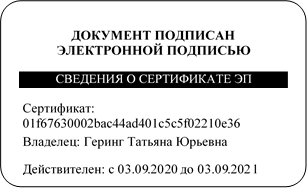 